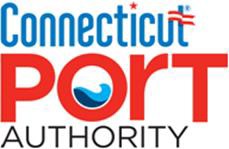 Connecticut Port Authority Board of Directors Regular Meeting Minutes AMENDEDFebruary 6, 2019 (12:00 PM)Office of the Secretary of State 30 Trinity Street, Hartford, CTAttendanceBoard Members: Chairman Scott Bates; Parker Wise; Bonnie Reemsnyder; John Johnson; Grant Westerson; Nancy DiNardo; Pam Elkow; Terry Gilbertson; Brian Thompson; Don Frost; Christopher Martin; David Kooris; Jonathan Harris; Dave Pohorylo; Anna BarryCPA Staff: Evan Matthews; Andrew Lavigne; Joe Salvatore; Sandy BerthiaumeAbsentCPA Staff: Gerri LewisGuestsGlenn Santoro; Scott SiedorQuorum: YesCall to OrderThe meeting was called to order by Chairman Bates at 12:02 p.m.Approval of Special Meeting MinutesA motion to approve the January 30, 2019 special meeting minutes was made by Mr. Westerson, seconded by Mr. Martin, and was so VOTED unanimously.Public Participation Relating to Agenda Items:Kevin Blacker spoke regarding Resolution #8. Discussing whether the agreement is in the best interest of the Public. He asked if a representative from CPA could attend the monthly Thames River Meeting to discuss the activity at the New London Pier.CT Pilot Commission Report/CT Maritime Coalition Report:Dave Pohorylo discussed the problem with maintaining recency for the CT Pilots. Mr. Pohorylo discussed the legislative recommendation regarding the change to current statute. The Board agreed to approve a resolution supporting the legislative recommendation as a New Business Item under Agenda Item #12.United States Coast Guard Report:US Coast Guard representative Dawn Callan with New Haven discussed the Harbor Safety Forum. She discussed that the Coast Guard holds seasonal meetings regarding what’s happening on the water ways, storm preparation, bridge work, etc.Executive Director’s Report:Executive Director Matthews gave his report as follows:HIGHLIGHTSAt a special meeting on 7 January the CPA approved the agreement with Gateway New London LLC for the long-term operation of State Pier in New London. The decision came after a rigorous competitive selection process designed to determine the highest and best use of State Pier and to find a partner with the capability to deliver expanded economic opportunity to the state.Following CPA’s special Board meeting on 30 January Governor Ned Lamont visited New London to announce a new partnership between the Connecticut Port Authority, Gateway Terminal, and the City of New London regarding the future of the Connecticut State Pier. Under the terms of the partnership, which was brokered by Governor Lamont’s office, New London will receive 10 percent of the Port Authority’s share of the revenue from the State Pier, in addition to an annual $75,000 fee to defray the cost of police, fire, and other services the city provides. The Port Authority will also support efforts to amend its enabling statutes to provide the City of New London with a voting member on its Board of Directors.From 16-20 January CPA sponsored and participated in the 50th Annual Hartford Boat Show hosted at Mohegan Sun.MEDIA COVERAGEHighlightOp-Ed, Scott Bates and Matt SatnickThe Day- January 10, 2019State Pier deal a step toward regional economic growth https://www.theday.com/article/20190110/OP03/190119944CT Port Authority Selects GatewayAmerican Journal of Transportation- January 7, 2019Connecticut Port Authority selects Gateway as new operator of State Pier New London https://www.ajot.com/news/connecticut-port-authority-selects-gateway-as-new- operator-of-state-pier-new-londonThe Day- January 7, 2019State picks New Haven port operator to run State Pier in New London https://www.theday.com/article/20190107/NWS01/190109583American Shipper- January 7, 2019Gateway to operate New London’s State Pier https://www.americanshipper.com/magazine/daily/?autonumber=73133&infrom=right &year=2019&month=1&day=7&page_number=4WNPR- January 7, 2019Under New Management, New London Pier Looks To Capitalize On Offshore Wind http://www.wnpr.org/post/under-new-management-new-london-pier-looks-capitalize- offshore-windUS News & World Report- January 7, 2019State Picks Operator for New London Porthttps://www.usnews.com/news/best-states/connecticut/articles/2019-01-07/state- picks-operator-for-new-london-portNew Haven Register- January 7, 2019Conn. Port Authority picks New Haven Harbor terminal operator to run New London Pier https://www.nhregister.com/business/article/Conn-Port-Authority-picks-New-Haven- Harbor-13515722.phpCT Post- January 7, 2019Conn. Port Authority picks New Haven Harbor terminal operator to run New London Pier https://www.ctpost.com/business/article/Conn-Port-Authority-picks-New-Haven- Harbor-13515722.phpProfessional Mariner- January 7, 2019New London's State Pier gets new operator http://www.professionalmariner.com/Web-Bulletin-2019/New-Londons-State-Pier- gets-new-operator/Middletown Press- January 7, 2019Conn. Port Authority picks New Haven Harbor terminal operator to run New London Pier https://www.middletownpress.com/business/article/Conn-Port-Authority-picks-New- Haven-Harbor-13515722.phpDanbury News Times- January 7, 2019Conn. Port Authority picks New Haven Harbor terminal operator to run New London Pier https://www.newstimes.com/business/article/Conn-Port-Authority-picks-New-Haven- Harbor-13515722.phpStamford Advocate- January 7, 2019Conn. Port Authority picks New Haven Harbor terminal operator to run New London Pier https://www.stamfordadvocate.com/business/article/Conn-Port-Authority-picks-New- Haven-Harbor-13515722.phpCT Post- January 7, 2019State picks operator for New London port https://www.ctpost.com/news/article/State-picks-operator-for-New-London-port- 13515029.phpWTNH- January 7, 2019State picks operator for New London port https://www.wtnh.com/news/connecticut/new-london/state-picks-operator-for-new- london-port/1690862644Belleville News- January 7, 2019State picks operator for New London port https://www.bnd.com/news/business/article224035480.htmlDaily Freeman- January 7, 2019State picks operator for New London port https://www.ctpost.com/news/article/State-picks-operator-for-New-London-port- 13515029.phpPort Technology- January 8, 2019Terminal Operator Deal to Boost Connecticut Ports https://www.porttechnology.org/news/terminal_operator_deal_to_boost_connecticut_ ports4 C Offshore- January 8, 2019Connecticut Port Targets Offshore Wind https://www.4coffshore.com/news/connecticut-port-targets-offshore-wind- nid11037.htmlThe Westerly Sun- January 8, 2019Gateway Wins State Pier Contract https://www.thewesterlysun.com/news/business/gateway-wins-state-pier- contract/article_eb2a6636-12b4-11e9-ac69-7ba50f18f082.htmlThe Day- January 8, 2019New London: Poor city, rich port https://www.theday.com/article/20190108/NWS05/190109508The Patch- January 9, 2019Gateway Wins Contract For State Pier In New London https://patch.com/connecticut/newlondon/gateway-wins-contract-state-pier-new- londonThe Day- January 12, 2019New London ponders future benefits of State Pier https://www.theday.com/business/20190112/new-london-ponders-future-benefits-of- state-pierEditorialThe Day- January 11, 2019Start including New London in port negotiations https://www.theday.com/editorials/20190110/start-including-new-london-in-port- negotiationsNew London AgreementWTNH- January 30, 2019Gov. Lamont announces public-private partnership will run Connecticut State Pier https://www.wtnh.com/news/politics/gov-lamont-to-make-announcement-about- connecticut-state-pier/1738737734The Day- January 30, 2019Lamont, port authority, city announce New London’s share of State Pier deal https://www.theday.com/local-news/20190130/lamont-port-authority-city-announce- new-londons-share-of-state-pier-dealHartford Business Journal- January 30, 2019Lamont: New London to reap profits from redeveloped State Pier http://www.hartfordbusiness.com/article/20190130/NEWS01/190139995/1004?utm_s ource=enews&utm_medium=HBJToday&utm_campaign=WednesdayWFSB- January 30, 2019Governor makes announcement about state pier's future https://www.wfsb.com/news/governor-makes-announcement-about-state-pier-s- future/article_21b7eb14-249a-11e9-82ec-0374cbf24972.htmlNBC CT- January 30, 2019Gov. Lamont to Make Announcement About Connecticut State Pier https://www.nbcconnecticut.com/news/local/Gov-Lamont-to-Make-Announcement- About-Connecticut-State-Pier-505074131.htmlhttps://patch.com/connecticut/newlondon/state-restructures-new-london-pier-dealHartford Courant, January 30, 2019State, New London create partnership to boost State Pier and southeast Connecticut's maritime economyhttps://www.courant.com/business/hc-biz-state-pier-new-london-20190130- rtpsbiazqnbhtbeiju2g6jyzpe-story.htmlNBC Connecticut- January 30, 2019New London gets share of State Pier revenue under newly brokered deal https://www.nbcconnecticut.com/news/local/Gov-Lamont-to-Make-Announcement- About-Connecticut-State-Pier-505074131.html?fbclid=IwAR1HpL-d- zt9yzyTOpnvYxp_vyYufK_AVJ7Rht4KMN5SeFhdAuhX5veRZlADanbury News Times- January 31, 2019New London announces State Pier revenue agreement https://www.newstimes.com/news/article/New-London-announces-State-Pier-revenue- agreement-13577184.phpGreenwich Time- January 31, 2019New London announces State Pier revenue agreement https://www.greenwichtime.com/news/article/New-London-announces-State-Pier- revenue-agreement-13577184.phpMiddletown Press- January 31, 2019New London announces State Pier revenue agreement https://www.middletownpress.com/news/article/New-London-announces-State-Pier- revenue-agreement-13577184.phpCT Post- January 31, 2019New London announces State Pier revenue agreement https://www.ctpost.com/news/article/New-London-announces-State-Pier-revenue- agreement-13577184.phpCT Post- January 31, 2019New London announces State Pier revenue agreement https://www.thehour.com/news/article/New-London-announces-State-Pier-revenue- agreement-13577184.phpAmerican Journal of Transportation- January 31, 2019New London will share in State Pier revenues under new deal https://www.ajot.com/news/new-london-will-share-in-state-pier-revenues-under-new- dealThe AP picked up the announcement - below are just a few of the many outletsThe News Tribune- January 31, 2019New London announces State Pier revenue agreementhttps://www.thenewstribune.com/news/business/article225339675.htmlMyrtle Beach Online- January 31, 2019New London announces State Pier revenue agreement https://www.myrtlebeachonline.com/news/business/national- business/article225339675.htmlIdaho Statesman- January 31, 2019New London announces State Pier revenue agreement https://www.idahostatesman.com/news/business/article225339675.htmlEditorialThe Day- January 30, 2019Lamont sends the right signals with revised State Pier deal https://www.theday.com/article/20190130/OP01/190139949CERC UPDATESDuring January, CERC engaged in the following activities for CPA projects:In response to a request from the CPA, CERC downloaded and cleaned bills of lading data for containerized imports in 2018 with a final destination in Connecticut, Massachusetts, or Rhode Island.December deepwater port import report and data are included in Appendix A.Appendix ADecember 2018 Top Commodities Imported by Total Estimated Value (All Ports)December 2018 Top Commodities Imported by Weight (KG)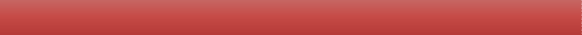 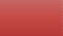 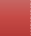 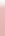 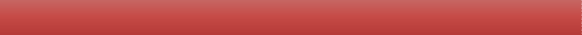 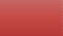 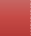 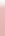 No data available for Brigeport.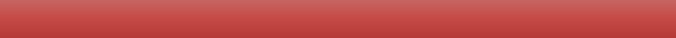 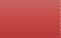 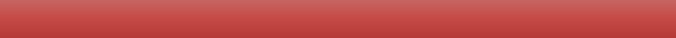 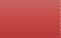 December 2018 Top Countries of Origin by Total Import Value (All Ports)Data retrieved from: IHS Markit PIERSData compiled by: Connecticut Economic Resource Center, Inc.For questions, please contact:Alissa DeJonge, Vice President for Research, 860-571-3405 or adejonge@cerc.comFinance Committee Report:Bonnie Reemsnyder discussed possible purchase of and EDP package and current Policy & Procedures manual.Consideration and approval of a resolution authorizing the Executive Director to enter into a Memorandum of Understanding with the Office of the State Comptroller related to financial disclosuresRESOLVED: That the Executive Director,  Evan  H.  Matthews,  be and hereby is authorized, empowered and directed, for and on behalf of the Connecticut Port Authority, to enter into a Memorandum of Understanding with the Office of the State Comptroller related to certain financial disclosures, in the form attached hereto as the Exhibit to Agenda Item #8, on such terms and provisions that the Executive Director deems to be in the best interests of the Authority, and to negotiate, execute and deliver the Memorandum of Understanding and any and all other reasonable and necessary documents in furtherance thereof.A motion to approve the Memorandum of Understanding was made by Ms. DiNardo, seconded by Ms. Elkow was so VOTED unanimously.Consideration and approval of a resolution authorizing the Executive Director to enter into a Second Amendment to Consulting Services Agreement with Seabury PFRA LLC and certain other parties thereto to extend the term of such agreement to April 30, 2019.RESOLVED:      That the Executive Director, Evan H. Matthews,   be and hereby is authorized, empowered and directed, for and on behalf of the Connecticut Port Authority, to enter into that certain Second Amendment to Consulting Services Agreement with Seabury PFRA LLC and certain other parties thereto to extend the term of such Consulting Services Agreement through April 30, 2019, in the form attached hereto as the Exhibit toAgenda Item #9, on such terms and provisions that the Executive Director deems to be in the best interests of the Authority, and to negotiate, execute and deliver the Second Amendment to Consulting Services Agreement and any and all other reasonable and necessary documents in furtherance thereof.Mr. Gilbertson began a discussion with the Chairman and Board regarding clarification on the terms of the Consulting Services Agreement that were being amended.A motion to approve the amendment was made by Mr. Harris, seconded by Ms. Reemsynder was so VOTED unanimously.Election of Vice-Chairperson.RESOLVED: That, pursuant to Article II, Section  13  of  the Bylaws, Ms. Bonnie Reemsynder is hereby elected Vice- Chairperson to serve until a successor is elected or as otherwise provided by the Bylaws.A motion to approve the election was made by Mr. Johnson, seconded by Mr. Westerson was so VOTED unanimously.Election of Secretary.RESOLVED:	That, pursuant to Article II, Sections 11 and 14 of the Bylaws, Pamela K. Elkow is hereby elected Secretary to serve until a successor is elected or as otherwise provided by the Bylaws.A	motion	to	approve	the	election	was	made	by	Mr.	Kooris, seconded by Ms. DiNardo was so VOTED unanimously.New BusinessRESOLVED:   That  the  Board  of  Directors  hereby  approves  that the Pilot Commission with the support of the Authority move forward to seek revisions to the Connecticut General Statutes as set forth I the December 20, 2018 letter to the Authority, and the Executive Director is hereby authorized  to take such actions as are in the best interests of the Authority and any and all other reasonable and necessary action s in furtherance thereof.A motion to approve the legislative recommendation was made by Mr. Westerson, seconded by Ms. Elkow was so VOTED unanimously.Call to the publicKevin Blacker spoke regarding Resolution #8.Adjournment	–	A	motion	to	adjourn	was	made	and seconded at 12:35 PMTotal Weight Imported(KG) - New Haven0	50MMINERAL FUELS, MINERAL OILS AND PRODUCTSORGANIC CHEMICALS		9.8M INORGANIC CHEMICALS	4.9MSALT; SULPHUR; EARTHS, STONE	649.3KTotal Weight Imported(KG) - New Haven0	50MMINERAL FUELS, MINERAL OILS AND PRODUCTSORGANIC CHEMICALS		9.8M INORGANIC CHEMICALS	4.9MSALT; SULPHUR; EARTHS, STONE	649.3KTotal Weight Imported(KG) - New Haven0	50MMINERAL FUELS, MINERAL OILS AND PRODUCTSORGANIC CHEMICALS		9.8M INORGANIC CHEMICALS	4.9MSALT; SULPHUR; EARTHS, STONE	649.3KTotal Weight Imported(KG) - New Haven0	50MMINERAL FUELS, MINERAL OILS AND PRODUCTSORGANIC CHEMICALS		9.8M INORGANIC CHEMICALS	4.9MSALT; SULPHUR; EARTHS, STONE	649.3K100M91.2MTotal Weight Imported(KG) - New LondonTotal Weight Imported(KG) - New LondonTotal Weight Imported(KG) - New LondonTotal Weight Imported(KG) - New London050M100MSALT; SULPHUR; EARTHS, STONESALT; SULPHUR; EARTHS, STONESALT; SULPHUR; EARTHS, STONESALT; SULPHUR; EARTHS, STONE84.3MIRON AND STEEL7.6M